附件2：重庆市石柱土家族自治县烈士陵园现状图片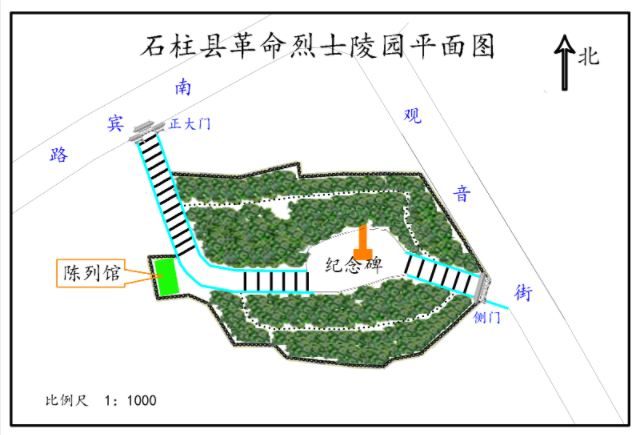 石柱土家族自治县烈士陵园平面图